ANEXO VIPrograma de Certificação de Garantia de QualidadeOs equipamentos imagiológicos da Clínica têm um programa de manutenção/calibração anual e deve estar sob a responsabilidade do fabricante ou empresa competente para a realização da manutenção.Anualmente, o titular da instalação assegura que é realizado um procedimento de garantia da qualidade que verifique os parâmetros previstos no documento Criteria for Acceptability of Medical Radiological Equipment used in Diagnostic Radiology, Nuclear Medicine and Radiotherapy, RADIATION PROTECTION N.° 162 («RP162»), publicado pela União Europeia.Os testes de garantia de qualidade deverão ser assegurados por uma empresa reconhecida para o efeito ou por um especialista em proteção radiológica. O relatório resultante da execução dos testes de garantia de qualidade deverá ser carimbado pela empresa ou assinado pelo especialista. Esta empresa ou especialista enquadra-se no disposto na alínea e) do n.º 2 do artigo 163.º do Decreto-Lei, pelo que, nos termos do artigo 172.º, do mesmo diploma, tal empresa encontra-se impedida de prestar à Clínica os serviços identificados nas alíneas a) a c) do n.º 2 do referido artigo 163.º.Nesta Clínica são cumpridos os critérios qualitativos descritos no § 2.5.1 do RP162, bem como os critérios quantitativos relevantes (parâmetros e os limites de aceitabilidade para o funcionamento do equipamento) descritos nos § 2.5.2 do mesmo documento, e que para esta Clínica são os seguintes [eliminar o(s) que não são aplicável(is) – ver página seguinte]: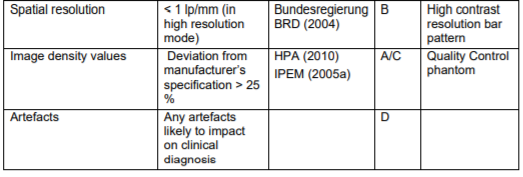 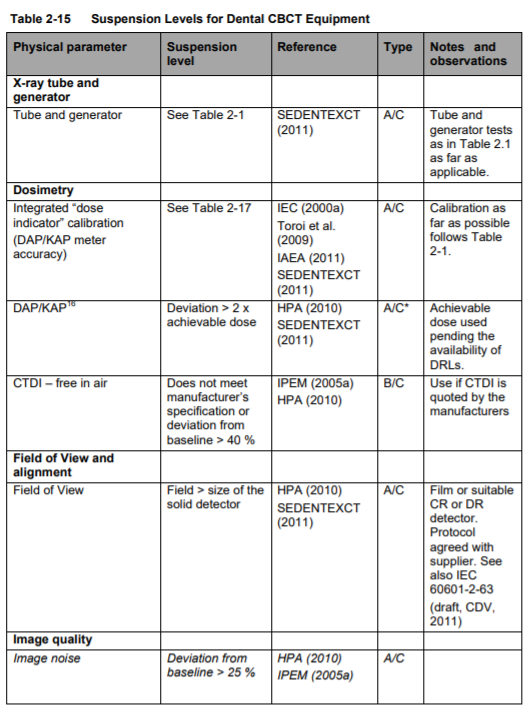 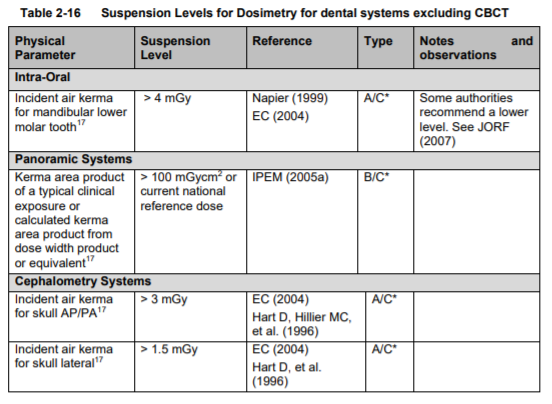 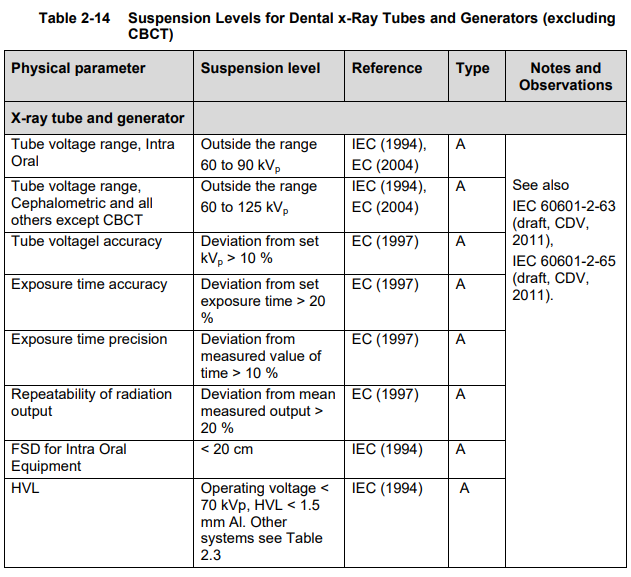 